KLASA: 024-01/23-01/22                                                                                                   URBROJ: 2170-30-23-6U Omišlju, 23.3.2023. godine.Na temelju članka 44. Statuta Općine Omišalj („Službene novine Primorsko-goranske županije“ broj 5/21) i članka 17. stavka 1. Pravilnika o provedbi postupaka jednostavne nabave („Službene novine Primorsko-goranske županije“ broj 24/21), Općinska načelnica Općine Omišalj donijela je OBAVIJEST O ODABIRU NAJPOVOLJNIJE PONUDENaziv i sjedište Naručitelja: Općina Omišalj, Prikešte 13, 51513 Omišalj.Predmet nabave: Građevinski radovi na uređenju plaža - Večja.Evidencijski broj nabave: 34/23.Procijenjena vrijednost nabave: 54.000,00 EUR (bez PDV-a).Naziv Ponuditelja čija je ponuda odabrana za sklapanje ugovora o nabavi:DINOCOP d.o.o., Pušća 103, 51513 Omišalj, OIB 12459462285.Ugovorne cijene:Razlog odabira, obilježja i prednosti odabrane ponude: Ponuda DINOCOP d.o.o., Pušća 103, 51513 Omišalj, OIB 12459462285, odabrana je iz razloga što je ocijenjena valjanom i u svemu sukladnom zahtjevima Naručitelja, te se uklapa u osigurana sredstva.Razlozi odbijanja ponuda: Nije bilo odbijenih ponuda.Sukladno članku 17. stavku 2. Pravilnika o provedbi postupaka jednostavne nabave („Službene novine Primorsko-goranske županije“ broj 24/21), Ova Odluka se sa preslikom Zapisnika o otvaranju, pregledu i ocjeni ponuda dostavlja ponuditeljima na dokaziv način.OPĆINSKA NAČELNICAmr. sc. Mirela Ahmetović, v.r.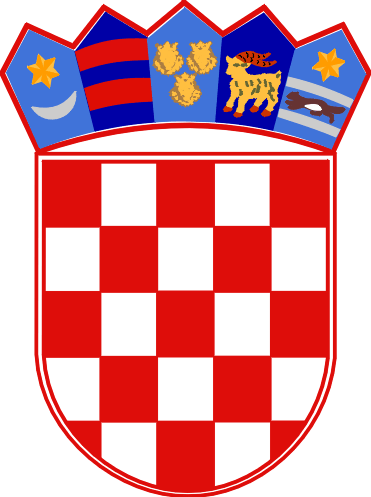  REPUBLIKA HRVATSKAPRIMORSKO-GORANSKA ŽUPANIJAOPĆINA OMIŠALJOPĆINSKA NAČELNICACijena ponude bez PDV-a iznosi: 53.935,80 EURIznos PDV-a: 				  13.483,95 EURCijena ponude sa PDV-om: 		 67.419,75 EUR